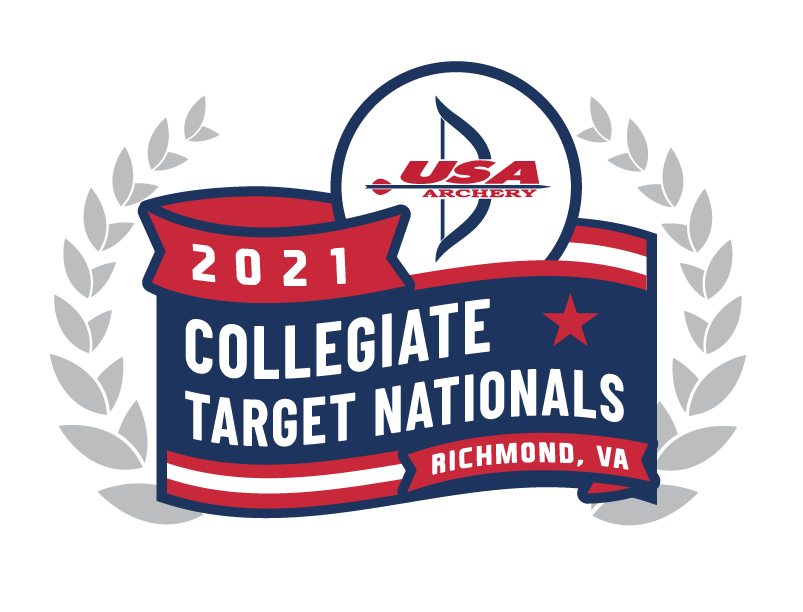 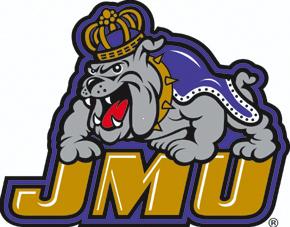 2021 USA Archery Collegiate Target Nationals & World University Games TrialsHosted by SVTA and the JMU Archery TeamDorey Park, Richmond, VAMay 20-23, 2021Schedule of Events (Tentative)* Thursday, May 20, 202112:00 – 4:00pm	Official Practice  - Equipment & Uniform Inspection04:15 – 4:30pm	Opening CeremoniesFriday, May 21, 202108:00 – 12:00pm	Women’s  Qualification 												72 arrows - Recurve @ 70m / Compound, Bowhunter & Barebow @50m12:00 – 01:00pm	Lunch01:00 – 05:00pm	Men’s Qualification 													72 arrows - Recurve @ 70m / Compound, Bowhunter & Barebow @50mSaturday, May 22, 202108:00 – 12:00pm	Official Practice & Ind Elim Rnd (thru Bronze Medal) 								Single Elimination - Rec @ 70m / Comp, B’hunter & B’bow @50m12:00 – 01:00pm	Lunch01:00 – 05:00pm	Official Team Rnd - Rec @ 70m / Comp, BH & BB @ 50m06:00 – 08:00pm	Cook-Out –Awards and Outdoor Activities – Location TBASunday, May 23, 202108:00 – 12:00pm	Mixed Team Round - Rec @ 70m / Comp, BH & BB @ 50m 12:00 – 01:00pm	Lunch01:00 – 03:00pm	Gold Medal Finals - Recurve @ 70m / Comp, BH & BB @ 50m			Awards Ceremony*Schedule is subject to change. USA Archery will be hosting the annual Collegiate Archery Program meeting virtually so teams that are unable to travel due to COVID-19 restrictions are able to hear the information and share their program questions. 